参考样表：（本样表以中共河南省委组织部印制的原表为版本）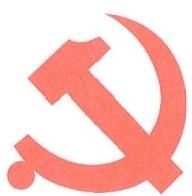 中 国 共 产 党入 党  志  愿  书申请人姓名      XX      说   明一 、申请人填写入党志愿书要严肃、认真、忠实。填写前，党支部负责人或入党介绍人应将表内项目向申请人解释清楚。二、填写入党志愿书须使用钢笔、签字笔或毛笔，并使用黑色 或蓝黑色墨水。字迹要清晰、工整。表内的年、月、日一律用公历 和阿拉伯数字。表内栏目没有内容填写时，应注明“无”。个别栏目填写不下时，可加附页。三、在上级党组织批准预备党员转为正式党员后，应及时将入党志愿书存入本人档案，没有档案的，由基层党委保存。誓  词我志愿加入中国共产党，拥护党 的纲领，遵守党的章程，履行党员义 务，执行党的决定，严守党的纪律， 保守党的秘密，对党忠诚，积极工作， 为共产主义奋斗终身，随时准备为党和人民牺牲 一 切，永不叛党。姓名XX性别X正面免冠照片(2寸)民族X族出生年月XXXX年X月正面免冠照片(2寸)籍贯XX省XX市（县）出生地XX省XX市（县）正面免冠照片(2寸)学历已取得的学历学位或职称XX正面免冠照片(2寸)单位、职务或职业单位、职务或职业新乡医学院三全学院 学生（教职工）新乡医学院三全学院 学生（教职工）新乡医学院三全学院 学生（教职工）现居住地现居住地据实填写据实填写据实填写居民身份证号码居民身份证号码XXXXXXXXXXXXXXXXXXXXXXXXXXXXXXXXXXXXXXXXXXXXXXXXXXXXXX有何专长有何专长据实填写据实填写据实填写入 党 志 愿入 党 志 愿入 党 志 愿入 党 志 愿入 党 志 愿注意事项：入党志愿书与入党申请书不同，入党志愿书是党组织经过系统培养、教育和考察后，自己的思想和认识更加成熟后书写的。入党志愿书不要标题、称呼、落款和日期，即直接在“入党志愿”栏中写入正文，注意使用第一人称。“入党志愿”栏不够填写时，可另加纸张（规格与本栏一致）。基本书写格式及内容通常如下：正文主要内容包括：第一，对入党的态度。一般第一段要明确写出自己对入党的态度，即“我志愿加入中国共产党”。第二，对党的认识。这部分主要包括：如何认识党的纲领和章程；如何认识党史，尤其是亲身经历过的重大历史事件；如何认识党的领导和现行的路线、方针、政策。第三，入党动机、目的。一般讲，一个人最初的入党动机、目的不是单一的，而是各种因素的综合，往往有个不端正到端正的过程。因此应对每一因素进行分析，写出达到最终正确入党动机的思想演变过程，必要时要有一定的理论论述。第四，自己的优点缺点。要一分为二地看待自己的优缺点，并逐一作出深入的分析，要有发扬优点、克服缺点的决心和措施。第五，入党的决心。填写入党志愿书只是申请入党的同志入党必须履行的手续之一，即使在组织上入了党，思想上是否入党还得看入党后的言行。因此，在入党志愿书中还要表明自己有不被接受的思想准备，进一步努力的打算或者入党后的态度或决心等。注意事项：入党志愿书与入党申请书不同，入党志愿书是党组织经过系统培养、教育和考察后，自己的思想和认识更加成熟后书写的。入党志愿书不要标题、称呼、落款和日期，即直接在“入党志愿”栏中写入正文，注意使用第一人称。“入党志愿”栏不够填写时，可另加纸张（规格与本栏一致）。基本书写格式及内容通常如下：正文主要内容包括：第一，对入党的态度。一般第一段要明确写出自己对入党的态度，即“我志愿加入中国共产党”。第二，对党的认识。这部分主要包括：如何认识党的纲领和章程；如何认识党史，尤其是亲身经历过的重大历史事件；如何认识党的领导和现行的路线、方针、政策。第三，入党动机、目的。一般讲，一个人最初的入党动机、目的不是单一的，而是各种因素的综合，往往有个不端正到端正的过程。因此应对每一因素进行分析，写出达到最终正确入党动机的思想演变过程，必要时要有一定的理论论述。第四，自己的优点缺点。要一分为二地看待自己的优缺点，并逐一作出深入的分析，要有发扬优点、克服缺点的决心和措施。第五，入党的决心。填写入党志愿书只是申请入党的同志入党必须履行的手续之一，即使在组织上入了党，思想上是否入党还得看入党后的言行。因此，在入党志愿书中还要表明自己有不被接受的思想准备，进一步努力的打算或者入党后的态度或决心等。注意事项：入党志愿书与入党申请书不同，入党志愿书是党组织经过系统培养、教育和考察后，自己的思想和认识更加成熟后书写的。入党志愿书不要标题、称呼、落款和日期，即直接在“入党志愿”栏中写入正文，注意使用第一人称。“入党志愿”栏不够填写时，可另加纸张（规格与本栏一致）。基本书写格式及内容通常如下：正文主要内容包括：第一，对入党的态度。一般第一段要明确写出自己对入党的态度，即“我志愿加入中国共产党”。第二，对党的认识。这部分主要包括：如何认识党的纲领和章程；如何认识党史，尤其是亲身经历过的重大历史事件；如何认识党的领导和现行的路线、方针、政策。第三，入党动机、目的。一般讲，一个人最初的入党动机、目的不是单一的，而是各种因素的综合，往往有个不端正到端正的过程。因此应对每一因素进行分析，写出达到最终正确入党动机的思想演变过程，必要时要有一定的理论论述。第四，自己的优点缺点。要一分为二地看待自己的优缺点，并逐一作出深入的分析，要有发扬优点、克服缺点的决心和措施。第五，入党的决心。填写入党志愿书只是申请入党的同志入党必须履行的手续之一，即使在组织上入了党，思想上是否入党还得看入党后的言行。因此，在入党志愿书中还要表明自己有不被接受的思想准备，进一步努力的打算或者入党后的态度或决心等。注意事项：入党志愿书与入党申请书不同，入党志愿书是党组织经过系统培养、教育和考察后，自己的思想和认识更加成熟后书写的。入党志愿书不要标题、称呼、落款和日期，即直接在“入党志愿”栏中写入正文，注意使用第一人称。“入党志愿”栏不够填写时，可另加纸张（规格与本栏一致）。基本书写格式及内容通常如下：正文主要内容包括：第一，对入党的态度。一般第一段要明确写出自己对入党的态度，即“我志愿加入中国共产党”。第二，对党的认识。这部分主要包括：如何认识党的纲领和章程；如何认识党史，尤其是亲身经历过的重大历史事件；如何认识党的领导和现行的路线、方针、政策。第三，入党动机、目的。一般讲，一个人最初的入党动机、目的不是单一的，而是各种因素的综合，往往有个不端正到端正的过程。因此应对每一因素进行分析，写出达到最终正确入党动机的思想演变过程，必要时要有一定的理论论述。第四，自己的优点缺点。要一分为二地看待自己的优缺点，并逐一作出深入的分析，要有发扬优点、克服缺点的决心和措施。第五，入党的决心。填写入党志愿书只是申请入党的同志入党必须履行的手续之一，即使在组织上入了党，思想上是否入党还得看入党后的言行。因此，在入党志愿书中还要表明自己有不被接受的思想准备，进一步努力的打算或者入党后的态度或决心等。注意事项：入党志愿书与入党申请书不同，入党志愿书是党组织经过系统培养、教育和考察后，自己的思想和认识更加成熟后书写的。入党志愿书不要标题、称呼、落款和日期，即直接在“入党志愿”栏中写入正文，注意使用第一人称。“入党志愿”栏不够填写时，可另加纸张（规格与本栏一致）。基本书写格式及内容通常如下：正文主要内容包括：第一，对入党的态度。一般第一段要明确写出自己对入党的态度，即“我志愿加入中国共产党”。第二，对党的认识。这部分主要包括：如何认识党的纲领和章程；如何认识党史，尤其是亲身经历过的重大历史事件；如何认识党的领导和现行的路线、方针、政策。第三，入党动机、目的。一般讲，一个人最初的入党动机、目的不是单一的，而是各种因素的综合，往往有个不端正到端正的过程。因此应对每一因素进行分析，写出达到最终正确入党动机的思想演变过程，必要时要有一定的理论论述。第四，自己的优点缺点。要一分为二地看待自己的优缺点，并逐一作出深入的分析，要有发扬优点、克服缺点的决心和措施。第五，入党的决心。填写入党志愿书只是申请入党的同志入党必须履行的手续之一，即使在组织上入了党，思想上是否入党还得看入党后的言行。因此，在入党志愿书中还要表明自己有不被接受的思想准备，进一步努力的打算或者入党后的态度或决心等。本人经历(包括学历)本人经历(包括学历)本人经历(包括学历)本人经历(包括学历)自何年何月至何年何月在何地、何单位、任何职证明人XXXX年9月XXXX年7月在XX省XX县XX读小学，学生班主任姓名XXXX年9月XXXX年7月在XX省XX县XX读初中，学生班主任姓名XXXX年9月XXXX年7月在XX省XX县XX读高中，学生班主任姓名XXXX年9月至今在新乡医学院三全学院XX书院，学生辅导员姓名XXXX年X月至今新乡医学院三全学院，教职工部门负责人“本人经历（包括学历）”应从上小学填起，起止年月要衔接。“在何地、何单位”要写全称。“任何职”应写明具体（主要）职务。参加电大、函大、夜大、自学考试等学习的，都应填写；取得学位的在相应栏目中注明。“证明人”填写熟悉本人情况的人（非本人亲属）或在一起学习、工作过的人。“本人经历（包括学历）”应从上小学填起，起止年月要衔接。“在何地、何单位”要写全称。“任何职”应写明具体（主要）职务。参加电大、函大、夜大、自学考试等学习的，都应填写；取得学位的在相应栏目中注明。“证明人”填写熟悉本人情况的人（非本人亲属）或在一起学习、工作过的人。“本人经历（包括学历）”应从上小学填起，起止年月要衔接。“在何地、何单位”要写全称。“任何职”应写明具体（主要）职务。参加电大、函大、夜大、自学考试等学习的，都应填写；取得学位的在相应栏目中注明。“证明人”填写熟悉本人情况的人（非本人亲属）或在一起学习、工作过的人。“本人经历（包括学历）”应从上小学填起，起止年月要衔接。“在何地、何单位”要写全称。“任何职”应写明具体（主要）职务。参加电大、函大、夜大、自学考试等学习的，都应填写；取得学位的在相应栏目中注明。“证明人”填写熟悉本人情况的人（非本人亲属）或在一起学习、工作过的人。何时何地加入中国共 产主义青年团XXXX年X月X日在XX市XX学校加入中国共产主义青年团没有应写“无”何时何地参加过何种 民主党派或工商联， 任何职务据实填写，没有写“无”（“何地”应填写到工作（学习）单位或乡镇、街道。民主党派人士申请加入党组织时，党总支应严格按照程序征求校党委统战部的意见后再发展。）何时何地参加过何种 反动组织或封建迷信 组织，任何职务，有 何活动，以及有何其 他政治历史问题，结 论如何无何时何地何原因受过 何种奖励例如：2002年被XXX学院授予“校优秀学生干部”荣誉称号；（主要填写经过一定组织批准所给予的一些正式的奖励，有奖励证书、表彰文件的，一般的口头表扬、物质奖励以及在正常工作中得到的奖金等不必填写。具体要写明受奖励时间、经何单位批准、获奖名称、享受待遇等。不能写成“多次评为”等笼统字句，没有应写“无”。字迹大小以平时书写为准，不可过大。）何时何地何原因受过 何种处分无（填写受到党纪、政纪、团纪处分或刑事处罚的情况。经组织复查被平反纠正的不需填写。没有应写“无”。字迹大小以平时书写为准，不可过大。）家  庭  主  要  成  员  情  况配   偶姓名XXXX民族民族X族X族出生 年月XXXX年X月家  庭  主  要  成  员  情  况配   偶籍贯XX省XX市（县）XX省XX市（县）XX省XX市（县）XX省XX市（县）学历学历已取得的学历已取得的学历家  庭  主  要  成  员  情  况配   偶参加工作时间参加工作时间据实填写据实填写据实填写政治面貌政治面貌如“中共党员”、“共青团员”、“民革会员”等如“中共党员”、“共青团员”、“民革会员”等家  庭  主  要  成  员  情  况配   偶单位、职务 或职业单位、职务 或职业据实填写据实填写据实填写据实填写据实填写据实填写据实填写家  庭  主  要  成  员  情  况其  他  成  员关系姓名出生 年月出生 年月政治面貌政治面貌单位、职务或职业单位、职务或职业单位、职务或职业家  庭  主  要  成  员  情  况其  他  成  员父亲XXXXXX中共党员/群众/共青团员等中共党员/群众/共青团员等1、干部、军人、工人等写实际工作单位2、已离退休的，不能只写“离休”或“退休”二字，应写明离退休前所在单位，并注明何时离退休3、无工作单位的写“务农”、“自由职业”4、父母已死亡的，也应写明生前所在单位、职务或职业和政治面貌等，并注明死亡时间。5、若在上学，则填写学校名称、学生。1、干部、军人、工人等写实际工作单位2、已离退休的，不能只写“离休”或“退休”二字，应写明离退休前所在单位，并注明何时离退休3、无工作单位的写“务农”、“自由职业”4、父母已死亡的，也应写明生前所在单位、职务或职业和政治面貌等，并注明死亡时间。5、若在上学，则填写学校名称、学生。1、干部、军人、工人等写实际工作单位2、已离退休的，不能只写“离休”或“退休”二字，应写明离退休前所在单位，并注明何时离退休3、无工作单位的写“务农”、“自由职业”4、父母已死亡的，也应写明生前所在单位、职务或职业和政治面貌等，并注明死亡时间。5、若在上学，则填写学校名称、学生。家  庭  主  要  成  员  情  况其  他  成  员母亲XXXXXX中共党员/群众/共青团员等中共党员/群众/共青团员等1、干部、军人、工人等写实际工作单位2、已离退休的，不能只写“离休”或“退休”二字，应写明离退休前所在单位，并注明何时离退休3、无工作单位的写“务农”、“自由职业”4、父母已死亡的，也应写明生前所在单位、职务或职业和政治面貌等，并注明死亡时间。5、若在上学，则填写学校名称、学生。1、干部、军人、工人等写实际工作单位2、已离退休的，不能只写“离休”或“退休”二字，应写明离退休前所在单位，并注明何时离退休3、无工作单位的写“务农”、“自由职业”4、父母已死亡的，也应写明生前所在单位、职务或职业和政治面貌等，并注明死亡时间。5、若在上学，则填写学校名称、学生。1、干部、军人、工人等写实际工作单位2、已离退休的，不能只写“离休”或“退休”二字，应写明离退休前所在单位，并注明何时离退休3、无工作单位的写“务农”、“自由职业”4、父母已死亡的，也应写明生前所在单位、职务或职业和政治面貌等，并注明死亡时间。5、若在上学，则填写学校名称、学生。家  庭  主  要  成  员  情  况其  他  成  员“家庭成员”指和自己有直接血缘关系或婚姻关系的直系亲属，如父母、配偶和子女，以及和本人长期在一起生活的曾受其抚养或由本人供养的其他亲属，如本人的祖父母，未成年或已成年仍在一起居住生活的兄弟姐妹等。“家庭成员”指和自己有直接血缘关系或婚姻关系的直系亲属，如父母、配偶和子女，以及和本人长期在一起生活的曾受其抚养或由本人供养的其他亲属，如本人的祖父母，未成年或已成年仍在一起居住生活的兄弟姐妹等。“家庭成员”指和自己有直接血缘关系或婚姻关系的直系亲属，如父母、配偶和子女，以及和本人长期在一起生活的曾受其抚养或由本人供养的其他亲属，如本人的祖父母，未成年或已成年仍在一起居住生活的兄弟姐妹等。“家庭成员”指和自己有直接血缘关系或婚姻关系的直系亲属，如父母、配偶和子女，以及和本人长期在一起生活的曾受其抚养或由本人供养的其他亲属，如本人的祖父母，未成年或已成年仍在一起居住生活的兄弟姐妹等。“家庭成员”指和自己有直接血缘关系或婚姻关系的直系亲属，如父母、配偶和子女，以及和本人长期在一起生活的曾受其抚养或由本人供养的其他亲属，如本人的祖父母，未成年或已成年仍在一起居住生活的兄弟姐妹等。“家庭成员”指和自己有直接血缘关系或婚姻关系的直系亲属，如父母、配偶和子女，以及和本人长期在一起生活的曾受其抚养或由本人供养的其他亲属，如本人的祖父母，未成年或已成年仍在一起居住生活的兄弟姐妹等。“家庭成员”指和自己有直接血缘关系或婚姻关系的直系亲属，如父母、配偶和子女，以及和本人长期在一起生活的曾受其抚养或由本人供养的其他亲属，如本人的祖父母，未成年或已成年仍在一起居住生活的兄弟姐妹等。“家庭成员”指和自己有直接血缘关系或婚姻关系的直系亲属，如父母、配偶和子女，以及和本人长期在一起生活的曾受其抚养或由本人供养的其他亲属，如本人的祖父母，未成年或已成年仍在一起居住生活的兄弟姐妹等。“家庭成员”指和自己有直接血缘关系或婚姻关系的直系亲属，如父母、配偶和子女，以及和本人长期在一起生活的曾受其抚养或由本人供养的其他亲属，如本人的祖父母，未成年或已成年仍在一起居住生活的兄弟姐妹等。主 要 社 会 关 系 情 况主 要 社 会 关 系 情 况“主要社会关系”是同本人有密切来往和影响较深的亲戚朋友的情况。其他各栏参照前面的要求填写“主要社会关系”是同本人有密切来往和影响较深的亲戚朋友的情况。其他各栏参照前面的要求填写“主要社会关系”是同本人有密切来往和影响较深的亲戚朋友的情况。其他各栏参照前面的要求填写主 要 社 会 关 系 情 况主 要 社 会 关 系 情 况“主要社会关系”是同本人有密切来往和影响较深的亲戚朋友的情况。其他各栏参照前面的要求填写“主要社会关系”是同本人有密切来往和影响较深的亲戚朋友的情况。其他各栏参照前面的要求填写“主要社会关系”是同本人有密切来往和影响较深的亲戚朋友的情况。其他各栏参照前面的要求填写主 要 社 会 关 系 情 况主 要 社 会 关 系 情 况“主要社会关系”是同本人有密切来往和影响较深的亲戚朋友的情况。其他各栏参照前面的要求填写“主要社会关系”是同本人有密切来往和影响较深的亲戚朋友的情况。其他各栏参照前面的要求填写“主要社会关系”是同本人有密切来往和影响较深的亲戚朋友的情况。其他各栏参照前面的要求填写主 要 社 会 关 系 情 况主 要 社 会 关 系 情 况“主要社会关系”是同本人有密切来往和影响较深的亲戚朋友的情况。其他各栏参照前面的要求填写“主要社会关系”是同本人有密切来往和影响较深的亲戚朋友的情况。其他各栏参照前面的要求填写“主要社会关系”是同本人有密切来往和影响较深的亲戚朋友的情况。其他各栏参照前面的要求填写需   要   向   党   组   织   说   明   的   问   题无本人签名或盖章  XXX    （申请人在此按指印）         XXXX年X月X日本人签名或盖章  XXX    （申请人在此按指印）         XXXX年X月X日入  党  介  绍  人  意  见第一人党介绍人意见参考例文:XX同志在政治思想上自觉同党中央保持一致,对党的认识明确，入常动机端正。思想品德端正，团结同志，对党忠诚老实为人襟怀坦白，有为共产主义事业奋斗终身的决心。该同志能够严格要求自己，发扬优点，克服缺点，在工作和学习中较好地发挥了模范作用。缺点是:工作中有时不够细致。用党章规定的党员标准全面衡量 XX同志，我认为他已具备了共产党员的条件，我愿意介绍XX同志加入中国共产党。介绍人单位、职务或职业                                 签名或盖章           （按指印）             年  月   日入  党  介  绍  人  意  见第二介绍人意见参考例文:同意第一个绍人意见。同志对加入党组织有比较明确的认识，入党动机端正；能够自觉用党员的标准来要求自己，正确处理集体利益和个人利益的关系；学习上有钻研精神，有较强的吃苦精神和工作责任心，完成工作任务较出色。主要缺点：有时在处理问题时，过于急躁。我认为XX同志已基本符合党员条件，愿意做其入党介绍人。总的说来，我认为 XX同志已具备了共产党员的条件，我愿意介绍 XX 同志加人中国共产党。介绍人单位、职务或职业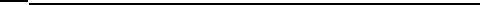 签名或盖章              （按指印）       年   月   日支部大会通过接收申请人为预备党员的决议支部于2004年1月22日召开支部大会，对XX同志的入党问题进行了审查。本支部党员×人，应到会有表决权的正式党员×名，实到×名。大会采取无记名投票方式进行了表决。表决结果：×票赞成，×票反对，×票弃权。同意（不同意）吸收XX同志为中共预备党员。（落款时间与发展党员全程纪实表中第14页“支部大会讨论”时间一致）支部名称 XXX学生第二党支部 （支部全称）    支部书记签名或盖章     （按手印）年   月   日上级党组织指派专人进行谈话情况和对申请人入党的意见受学院党委的指派，X月X日与XX同志进行了谈话。我们认为该同志能向党组织坦露真实思想，对党忠诚，入党动机端正，态度明确，有为党的事业奋斗终身的决心；对党的基本知识有一定的了解，但还不够熟悉；工作踏实，具有一定的思想觉悟。通过谈话和了解本人表现，我们认为XX同志入党材料齐全，入党手续完备，符合预备党员条件，可以吸收其为中共预备党员。谈话人单位、职务或职业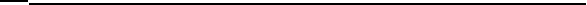 签名或盖章          （盖章或按指印）               年  月   日总支部审查(审批)意见经总支委员会讨论，XX同志入党手续完备，达到了党员标准。党总支委员×名，实到会×名，经审议并表决，×名（或一致）同意吸收张山同志为中共预备党员，报上级党委审批。总支部名称（书写全称，并加盖总支章）  总支部书记签名或盖章           年  月   日基层党委审批意见此处不填写，由学院党委统一盖章填写。（注：落款时间与发展党员全程纪实表第15页“基层党委审批”栏一致）基层党委盖章           党委书记签名或盖章           年   月   日支部大会通过预备党员能否转为正式党员的决议支部大会于20XX年X月X日讨论了XX同志的转正申请。大会认为，XX同志在预备期间，能认真履行党员义务，以党员标准严格要求自己，重视理论学习，能主动、虚心地接受批评，努力改进存在的缺点不足，工作勤奋，学习刻苦，较好地发挥了党员的先锋模范作用。但还存在……不足。支部大会应到会有表决权的正式党员×名，实到×名，对×××同志按期转正进行无记名投票表决，×票赞成，×票反对，×票弃权。按照有关组织原则，支部大会一致同意×××同志按期转正。（注：落款时间与发展党员全程纪实表第19页一致）支部名称               支部书记签名或盖章             年  月   日总支部审查(审批)意见XX同志在预备期间能够严格按党员标准来要求自己，虚心接受批评，克服了入党时存在德缺点，具备了正式党员条件，支部履行手续完备。经总支委员会认真审议，总支委员×名，实到会×名，经审议并表决，×名同意张山同志按期转正为中共正式党员，报党委审批。（注：公示结束时间向后推一天，与上报党委时间一致或上报前一天）总支部名称 （书写全称，并加盖总支章）     总支部书记签名或盖章            年  月   日基层党委审批意见此处不填写，由学院党委统一盖章填写。（注：落款时间与发展党员全程纪实表第19页保持一致）基层党委盖章           党委书记签名或盖章           年  月   日支部大会通过延长预备期的党员能否转为正式党员的决议不填写支部名称             支部书记签名或盖章年  月   日总支部审查(审批)意见不填写总支部名称          总支部书记签名或盖章            年  月   日基层党委审批意见不填写基层党委盖章        党委书记签名或盖章            年  月   日备  注